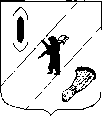 АДМИНИСТРАЦИЯ  ГАВРИЛОВ-ЯМСКОГОМУНИЦИПАЛЬНОГО  РАЙОНАПОСТАНОВЛЕНИЕ10.01.2022 № 2Об утверждении  муниципальной  программы«Экономическое развитие и инновационнаяэкономика  Гаврилов-Ямского муниципальногорайона» на 2022-2026 годы(в редакции постановлений от 06.02.2023 № 87, от 09.10.2023 № 943,18.03.2024 № 229)	В соответствии с постановлением Администрации Гаврилов-Ямского муниципального района от 07.09.2021 № 751 «Об утверждении Порядка разработки, реализации и оценки эффективности муниципальных программ Гаврилов-Ямского муниципального района», руководствуясь статьей 26 Устава Гаврилов-Ямского муниципального района Ярославской области,АДМИНИСТРАЦИЯ МУНИЦИПАЛЬНОГО РАЙОНА ПОСТАНОВЛЯЕТ:	1. Утвердить    муниципальную   программу «Экономическое развитие и инновационная экономика  Гаврилов-Ямского муниципального района» на 2022-2026 годы  (Приложение). 	 	2. Контроль за исполнением постановления возложить на заместителя Главы Администрации Гаврилов-Ямского муниципального района Романюка А.Ю.	3. Постановление опубликовать в районной массовой газете «Гаврилов-Ямский вестник» и разместить на официальном сайте Администрации Гаврилов-Ямского муниципального района.	4. Постановление вступает в силу с момента официального опубликования, и распространяется на правоотношения, возникшие с 01.01.2022.Глава Администрациимуниципального района	                                                      А.А. Комаров	Приложение к постановлению Администрации Гаврилов-Ямского муниципального районаот 10.01.2022  № 2(в редакции постановления от 06.02.2023 № 87, 09.10.2023 № 943, 18.03.2024 № 229)МУНИЦИПАЛЬНАЯ  ПРОГРАММА ГАВРИЛОВ-ЯМСКОГО МУНИЦИПАЛЬНОГО РАЙОНА«Экономическое развитие и инновационная экономика Гаврилов-Ямского муниципального района» на 2022-2026 годыПаспорт муниципальной программыI. Общая характеристика сферы реализациимуниципальной программыРазвитие малого и среднего предпринимательства является важным условием функционирования рыночной экономики и одной из важных социально-экономических задач общегосударственного значения.Участвуя практически во всех видах экономической деятельности, субъекты малого и среднего предпринимательства обеспечивают формирование конкурентной среды, увеличение валового районного продукта, повышение доходов консолидированного бюджета муниципального района, занятость и повышение уровня жизни населения, формирование среднего класса. Экономическое и социальное развитие района во многом зависит от развития данного сектора экономики.На 01 июля 2022 года из 400 организаций Гаврилов-Ямского района, учтенных органами государственной статистики, частной формой собственности является 271 организация. В 2021 году на территории Гаврилов-Ямского муниципального района были открыты новые производства, три инвестора стали резидентами ТОСЭР «Гаврилов-Ям»:- ООО «Дикая птица», швейное производство;- ООО «Медиа Лаб» реализует проект «Создание интегратора в области ИТ и слаботочных систем для гостиниц, розничных сетей, оздоровительных и медицинских центров и общественных мест»;- ООО «Ям-Хлеб», организует производство хлебобулочных изделий на территорию бывшего Гаврилов-Ямского хлебозавода.По данным Территориального органа Федеральной службы государственной статистики по Ярославской области и единого реестра СМиСП, в Гаврилов-Ямском муниципальном районе на 01 июля 2022 года насчитывалось 582 СМиСП, включая индивидуальных предпринимателей, в том числе 1 среднее предприятия, 30 малых предприятий и 551 микропредприятия. Среднесписочная численность работников, занятых на предприятиях СМиСП, составила порядка 2200 человек.Наибольшее количество СМиСП сосредоточено в сферах оптовой и розничной торговли, обрабатывающих производств, строительства, транспортировки и хранения, деятельности по операциям с недвижимым имуществом, образования, деятельности гостиниц и предприятий общественного питания.Одним из важнейших элементов инфраструктуры являются промышленные парки, технопарки, предназначенные для создания промышленного производства или модернизации производства СМиСП, в том числе для создания и развития высокотехнологичных предприятий. В настоящее время в Гаврилов-Ямском муниципальном районе осуществляет свою деятельность частный технопарк «Локаловъ».Выполнить свою социально-экономическую и политическую миссию малое предпринимательство может лишь при наличии благоприятных условий для его деятельности.На сегодняшний день основными барьерами, которые препятствуют развитию субъектов малого и среднего предпринимательства, являются:- дефицит персонала требуемой квалификации на рынке труда. Недостаточные навыки эффективного ведения бизнеса, опыта управления, юридических и экономических знаний у руководителей малых и средних предприятий;- сложность в привлечении финансовых (инвестиционных) ресурсов для ведения предпринимательской деятельности, как на этапе организации бизнеса, так и на этапе его устойчивого функционирования. Несмотря на увеличение на финансовых рынках свободных и готовых к вложениям в реальный сектор экономики кредитных средств, высокая стоимость банковских кредитов и требований по их обеспеченности препятствует широкому доступу к ним субъектов малого и среднего предпринимательства. Особенно актуальна эта проблема для инновационного бизнеса, что существенно снижает восприимчивость малого бизнеса к модернизационным процессам;- низкие темпы модернизации действующих производств и внедрения новых, в том числе инновационных технологий. Необходимость привлечения заемных источников финансирования в силу отсутствия собственных средств создает сложности в приобретении производственного оборудования, прежде всего сложного высокотехнологического оборудования и приборов, субъектами малого и среднего предпринимательства;- недостаточное развитие интеграционных отношений малых и средних предприятий с крупным бизнесом;- недостаточный уровень внутреннего спроса на произведенную продукцию малых предприятий, слабое продвижение ее на внутренний, межрегиональный и международный рынки. Отсутствие средств для осуществления маркетинговых мероприятий, программ поиска торговых, кооперационных и инвестиционных партнеров приводит к низкой информированности субъектов малого и среднего бизнеса о состоянии товарных рынков, конкурентной ситуации, потребительских предпочтениях.Анализ факторов, влияющих на развитие малого предпринимательства, показывает, что существующие проблемы можно решить объединенными усилиями и согласованными действиями органов исполнительной и законодательной власти области, органов местного самоуправления,  общественных объединений предпринимателей, структур поддержки. Основные мероприятия муниципальной программы направлены на комплексное решение проблемных вопросов в предпринимательстве с использованием программно-целевых методов.Также на территории Гаврилов-Ямского муниципального района функционирует муниципальное учреждение «Центр развития и поддержки предпринимательства», которое оказывает содействие в использовании всех мер поддержки бизнеса - как местного, так и областного уровня для развития  СМиСП в городском поселении Гаврилов-Ям, в том числе по поддержке социального предпринимательства.II. Приоритеты государственной политики в сфере реализациимуниципальной программы и ожидаемые конечные результатыее реализацииВ соответствии с государственной программой Российской Федерации «Экономическое развитие и инновационная экономика», утвержденной постановлением Правительства Российской Федерации от 15 апреля 2014 г. № 316 «Об утверждении государственной программы Российской Федерации «Экономическое развитие и инновационная экономика», Указами Президента Российской Федерации от 7 мая 2018 года № 204 «О национальных целях и стратегических задачах развития Российской Федерации на период до 2024 года», от 21 июля 2020 года № 474 «О национальных целях развития Российской Федерации на период до 2030 года», распоряжением Губернатора Ярославской области от 01.10.2018 № 414-р​​​ «О реализации национальных проектов (программ) в Ярославской области»​​, Стратегией социально-экономического развития Гаврилов–Ямского муниципального района до 2025 года, утвержденной решением Собрания представителей Гаврилов-Ямского муниципального района от 20.12.2018    № 164 «Об утверждении Стратегии социально-экономического развития Гаврилов–Ямского муниципального района до 2025 года» (далее – Стратегия), основными направлениями государственной политики по вопросам экономического развития, касающимися сферы реализации муниципальной  программы, являются создание благоприятного предпринимательского климата и условий для ведения бизнеса, повышение инновационной активности бизнеса.Приоритетными направлениями в малом и среднем бизнесе района, касающимися сферы реализации муниципальной программы, согласно Стратегии является обеспечение условий для развития производственных отраслей (химическая отрасль, деревообработка, строительство, сельское хозяйство, народные художественные промыслы).Основные задачи поддержки СМиСП заключаются в формировании благоприятного предпринимательского климата, устранении нормативно-правовых, административных и организационных барьеров, расширении доступа малого предпринимательства, а также самозанятых граждан к финансовым ресурсам, системном развитии инфраструктуры для предоставления малым и средним предприятиям, а также самозанятым гражданам комплексной финансовой, имущественной, информационной и консультационной поддержки.Реализация мероприятий муниципальной программы направлена на:- создание благоприятных условий для осуществления инвестиционной и предпринимательской деятельности на территории района;- создание эффективной системы комплексной поддержки малого предпринимательства;- рост количества организаций, осуществляющих деятельность в сфере производства и переработки продукции, в том числе сельскохозяйственной, дальнейшее создание и развитие инфраструктуры поддержки бизнеса;- увеличение количества СМиСП, созданных и сохраненных рабочих мест, а также налоговых поступлений в бюджет района;- реализацию отдельных мероприятий по созданию условий для развития СМиСП, способствующих увеличению вклада СМиСП в экономику Гаврилов-Ямского муниципального района.По итогам реализации муниципальной программы ожидается достижение следующих результатов:- увеличение численности занятых в сфере малого и среднего предпринимательства, включая индивидуальных предпринимателей;- увеличение оборота малых и средних предприятий (с учетом микропредприятий).III. Обобщенная характеристика мер государственного регулирования в рамках муниципальной программыПредлагаемые муниципальной программой мероприятия основаны на нормах законодательства Российской Федерации, Ярославской области в сфере государственного регулирования малого и среднего предпринимательства.В рамках муниципальной программы предполагается работа по следующим направлениям:- оказание информационной, консультационной и имущественной поддержки субъектов малого и среднего предпринимательства;- освещение и популяризация деятельности субъектов  малого и среднего предпринимательства, Координационного совета по малому и среднему предпринимательству при Главе Гаврилов-Ямского муниципального района, форм государственной поддержки, направленных на создание благоприятного предпринимательского климата в средствах массовой информации Гаврилов-Ямского муниципального района;- развитие инфраструктуры поддержки субъектов малого и среднего предпринимательства, - оказание содействия субъектам малого и среднего предпринимательства в поиске свободных площадей, необходимых для создания или развития бизнеса (собственного дела);- оценка регулирующего воздействия нормативных правовых актов, согласно которой принимаемые нормативные правовые акты не должны ухудшать условия ведения предпринимательской и инвестиционной деятельности, в порядке, установленном постановлением Администрации Гаврилов-Ямского муниципального района от 28.12.2015 № 1511 «Об утверждении  Порядка проведения оценки регулирующего воздействия проектов муниципальных нормативных правовых актов и экспертизы нормативных правовых актов».IV. Механизм реализации муниципальной программы1. Реализация муниципальной программы осуществляется:- куратором муниципальной программы - заместителем Главы Администрации Гаврилов-Ямского муниципального района, курирующим вопросы экономики;- ответственным исполнителем муниципальной программы – ОЭПДИиСХ;- участниками мероприятий подпрограммы муниципальной программы: Координационным советом по малому и среднему предпринимательству при Главе Гаврилов-Ямского муниципального района. 2. Куратор муниципальной программы осуществляет общее руководство за ходом реализации муниципальной программы.3. Ответственный исполнитель муниципальной программы:- осуществляет контроль за ходом реализации подпрограммы муниципальной программы;- готовит отчеты о реализации подпрограммы муниципальной программы;- размещает в электронном виде в информационно-телекоммуникационной сети «Интернет» информацию о ходе реализации подпрограммы муниципальной программы;- осуществляет организацию информационной и разъяснительной работы, направленной на освещение целей муниципальной программы;- осуществляет нормативно-правовое и организационное обеспечение реализации курируемых задач;- осуществляет эффективное использование средств, выделяемых на реализацию мероприятий подпрограммы муниципальной программы.4. Исполнитель подпрограммы муниципальной программы:- отвечает за разработку и реализацию мероприятий подпрограммы муниципальной программы;- осуществляет исполнение мероприятий подпрограммы муниципальной программы;- осуществляет организацию информационной и разъяснительной работы, направленной на освещение целей по задачам;- несет ответственность за эффективное использование средств, выделяемых на реализацию мероприятий подпрограммы муниципальной программы.5. К рискам реализации муниципальной программы следует отнести:- финансово-экономические риски, связанные с финансированием муниципальной программы в неполном объеме;- риски, которые связаны с изменениями внешней среды и которыми невозможно управлять в рамках реализации муниципальной программы (в том числе риск ухудшения состояния экономики, что может привести к снижению бюджетных доходов, снижению темпов экономического роста и сокращению финансирования реализации мероприятий муниципальной программы).V. Цели, задачи и целевые показателимуниципальной программы1. Цель муниципальной программы - формирование благоприятных условий для развития субъектов малого и среднего предпринимательства Гаврилов-Ямского муниципального района.Задача муниципальной программы – популяризация роли предпринимательства, информационная, консультационная, имущественная  поддержка субъектов малого и среднего предпринимательства.2. Целевые показатели муниципальной программы:3. Ресурсное обеспечение муниципальной программы:Приложение 1к муниципальной программеМуниципальная целевая программа «Поддержка и развитие малого и среднего предпринимательства Гаврилов-Ямского муниципального района» на 2022-2026 годыПаспорт муниципальной целевой программыЗадачи и мероприятия муниципальной целевой программыОтветственный исполнитель муниципальной программыотдел экономики, предпринимательской деятельности, инвестиций и сельского хозяйства Администрации Гаврилов-Ямского муниципального района (далее – ОЭПДИиСХ), начальник отдела экономики, предпринимательской деятельности, инвестиций и сельского хозяйства Администрации Гаврилов-Ямского муниципального района  Вехтер Анна Владимировна, тел. (48534) 2-32-51Куратор муниципальной программызаместитель Главы Администрации Гаврилов-Ямского муниципального района  Романюк Андрей Юрьевич, тел. (48534) 2-19-59Ответственные исполнители подпрограмм муниципальной программыОЭПДИиСХСроки реализации муниципальной программы2022-2026 годыЦель муниципальной программыформирование благоприятных условий для развития субъектов малого и среднего предпринимательства (далее - СМиСП) Гаврилов-Ямского муниципального районаПеречень подпрограмм муниципальной программымуниципальная целевая программа «Поддержка и развитие малого и среднего предпринимательства Гаврилов-Ямского муниципального района» на 2022-2026 годы (приложение 1 к муниципальной программе)Объемы и источники финансирования муниципальной программывсего по муниципальной программе 57 000 руб., из них:- средства бюджета муниципального района:2022 год – 10 000 руб.;2023 год – 10 000 руб.;2024 год – 20 000 руб.;2025 год – 10 000 руб.;2026 год – 7 000 руб.Плановые объемы финансирования подпрограмм муниципальной программы по годам реализациимуниципальная целевая программа «Поддержка и развитие малого и среднего предпринимательства Гаврилов-Ямского муниципального района» на 2022-2026 годы:всего 57 000 руб., из них:2022 год – 10 000 руб.;2023 год – 10 000 руб.;2024 год – 20 000 руб.;2025 год – 10 000 руб.;2026 год – 7 000 руб.Конечные результаты муниципальной программы- увеличение численности занятых в сфере малого и среднего предпринимательства, включая индивидуальных предпринимателей;- увеличение оборота малых и средних предприятий (с учетом микропредприятий)Электронный адрес размещения муниципальной программы в информационно-телекоммуникационной сети «Интернет»http://gavyam.ru/about/departments/otd_eco/mcp/Nп/пНаименование показателяЕдиница измеренияПлановое значение показателяПлановое значение показателяПлановое значение показателяПлановое значение показателяПлановое значение показателяПлановое значение показателяNп/пНаименование показателяЕдиница измерениябазовое, 2021 год2022 год2023 год2024 год2025 год2026год1234567891. Муниципальная программа «Экономическое развитие и инновационнаяэкономика Гаврилов-Ямского муниципального района» на 2022-2026 годы1. Муниципальная программа «Экономическое развитие и инновационнаяэкономика Гаврилов-Ямского муниципального района» на 2022-2026 годы1. Муниципальная программа «Экономическое развитие и инновационнаяэкономика Гаврилов-Ямского муниципального района» на 2022-2026 годы1. Муниципальная программа «Экономическое развитие и инновационнаяэкономика Гаврилов-Ямского муниципального района» на 2022-2026 годы1. Муниципальная программа «Экономическое развитие и инновационнаяэкономика Гаврилов-Ямского муниципального района» на 2022-2026 годы1. Муниципальная программа «Экономическое развитие и инновационнаяэкономика Гаврилов-Ямского муниципального района» на 2022-2026 годы1. Муниципальная программа «Экономическое развитие и инновационнаяэкономика Гаврилов-Ямского муниципального района» на 2022-2026 годы1. Муниципальная программа «Экономическое развитие и инновационнаяэкономика Гаврилов-Ямского муниципального района» на 2022-2026 годы1.1Численность занятых в сфере малого и среднего предпринимательства, включая индивидуальных предпринимателей и самозанятыхчеловек2099210021002100210021002. Муниципальная целевая программа «Поддержка и развитие малого и среднего предпринимательства Гаврилов-Ямского муниципального района» на 2022-2026 годы2. Муниципальная целевая программа «Поддержка и развитие малого и среднего предпринимательства Гаврилов-Ямского муниципального района» на 2022-2026 годы2. Муниципальная целевая программа «Поддержка и развитие малого и среднего предпринимательства Гаврилов-Ямского муниципального района» на 2022-2026 годы2. Муниципальная целевая программа «Поддержка и развитие малого и среднего предпринимательства Гаврилов-Ямского муниципального района» на 2022-2026 годы2. Муниципальная целевая программа «Поддержка и развитие малого и среднего предпринимательства Гаврилов-Ямского муниципального района» на 2022-2026 годы2. Муниципальная целевая программа «Поддержка и развитие малого и среднего предпринимательства Гаврилов-Ямского муниципального района» на 2022-2026 годы2. Муниципальная целевая программа «Поддержка и развитие малого и среднего предпринимательства Гаврилов-Ямского муниципального района» на 2022-2026 годы2. Муниципальная целевая программа «Поддержка и развитие малого и среднего предпринимательства Гаврилов-Ямского муниципального района» на 2022-2026 годы2.1Проведение мероприятий с участием субъектов малого и среднего предпринимательства, направленных на расширение их деловых возможностейединиц777777Nп/пИсточник финансированияВсего Оценка расходов (руб.), в том числе по годам реализацииОценка расходов (руб.), в том числе по годам реализацииОценка расходов (руб.), в том числе по годам реализацииОценка расходов (руб.), в том числе по годам реализацииОценка расходов (руб.), в том числе по годам реализацииNп/пИсточник финансированияВсего 2022 год2023 год2024 год2025 год2026год123456781. Муниципальная целевая программа «Поддержка и развитие малого и среднего предпринимательства Гаврилов-Ямского муниципального района» на 2022-2026 годы1. Муниципальная целевая программа «Поддержка и развитие малого и среднего предпринимательства Гаврилов-Ямского муниципального района» на 2022-2026 годы1. Муниципальная целевая программа «Поддержка и развитие малого и среднего предпринимательства Гаврилов-Ямского муниципального района» на 2022-2026 годы1. Муниципальная целевая программа «Поддержка и развитие малого и среднего предпринимательства Гаврилов-Ямского муниципального района» на 2022-2026 годы1. Муниципальная целевая программа «Поддержка и развитие малого и среднего предпринимательства Гаврилов-Ямского муниципального района» на 2022-2026 годы1. Муниципальная целевая программа «Поддержка и развитие малого и среднего предпринимательства Гаврилов-Ямского муниципального района» на 2022-2026 годы1. Муниципальная целевая программа «Поддержка и развитие малого и среднего предпринимательства Гаврилов-Ямского муниципального района» на 2022-2026 годы1. Муниципальная целевая программа «Поддержка и развитие малого и среднего предпринимательства Гаврилов-Ямского муниципального района» на 2022-2026 годы1.1Предусмотрено решением Собрания представителей  муниципального района  о бюджете:5700010000100002000010 00070001.1- средства бюджета муниципального района57 00010 00010 00020 00010 00070001.2Справочно  (за рамками предусмотренных средств решением Собрания представителей  муниципального района  о бюджете):1.2- средства бюджета муниципального района1.2- областные средстваОтветственный исполнитель муниципальной целевой программыотдел экономики, предпринимательской деятельности, инвестиций и сельского хозяйства Администрации Гаврилов-Ямского муниципального района (далее – ОЭПДИиСХ), начальник отдела экономики, предпринимательской деятельности, инвестиций и сельского хозяйства Администрации Гаврилов-Ямского муниципального района  Вехтер Анна Владимировна, тел. (48534) 2-32-51Куратор муниципальной целевой  программызаместитель Главы Администрации Гаврилов-Ямского муниципального района  Романюк Андрей Юрьевич, тел. (48534) 2-19-59Срок реализации муниципальной целевой программы2022-2026 годыИсполнители мероприятий муниципальной целевой  программыОЭПДИиСХУчастники мероприятий муниципальной целевой программы Координационный совет по малому и среднему предпринимательству при Главе Гаврилов-Ямского муниципального района (далее – КСМиСП)Цель муниципальной целевой программыорганизация и обеспечение выставочно-конгрессных и культурно-массовых мероприятий Объемы и источники финансирования муниципальной целевой  программывсего 57 000 руб., из них:- средства бюджета муниципального района:2022 год – 10 000 руб.;2023 год – 10 000 руб.;2024 год – 20 000 руб.;2025 год – 10 000 руб.;2026 год –   7 000 руб.Конечные результаты реализации муниципальной целевой программыорганизация и обеспечение выставочно-конгрессных и культурно-массовых мероприятийЭлектронный адрес размещения муниципальной целевой программы в информационно-телекоммуникационной сети «Интернет»http://gavyam.ru/about/departments/otd_eco/mcp/Nп/пНаименование задачи/мероприятия Результат выполнения задачи мероприятияРезультат выполнения задачи мероприятияСрок реализации, годыПлановый объем финансирования, руб.Плановый объем финансирования, руб.Исполнитель и участники мероприятия Nп/пНаименование задачи/мероприятия наименование (единица измерения)плановое значениеСрок реализации, годывсегосредства бюджета муниципального районаИсполнитель и участники мероприятия 123456781Задача 1. Содействие продвижению и росту конкурентоспособности продукции малого и среднего предпринимательстварост и продвижение конкурентоспособности продукции (да/нет)да202210 00010 000ОЭПДИиСХ1Задача 1. Содействие продвижению и росту конкурентоспособности продукции малого и среднего предпринимательстварост и продвижение конкурентоспособности продукции (да/нет)да202310 00010 000ОЭПДИиСХ1Задача 1. Содействие продвижению и росту конкурентоспособности продукции малого и среднего предпринимательстварост и продвижение конкурентоспособности продукции (да/нет)да202420 00020 000ОЭПДИиСХ1Задача 1. Содействие продвижению и росту конкурентоспособности продукции малого и среднего предпринимательстварост и продвижение конкурентоспособности продукции (да/нет)да202510 00010 000ОЭПДИиСХ1Задача 1. Содействие продвижению и росту конкурентоспособности продукции малого и среднего предпринимательстварост и продвижение конкурентоспособности продукции (да/нет)да20267 0007 000ОЭПДИиСХ1.1Информационное освещение о мерах государственной и муниципальной поддержки, направленных на создание благоприятного предпринимательского климата количество публикаций (единиц)352022ОЭПДИиСХ1.1Информационное освещение о мерах государственной и муниципальной поддержки, направленных на создание благоприятного предпринимательского климата количество публикаций (единиц)402023ОЭПДИиСХ1.1Информационное освещение о мерах государственной и муниципальной поддержки, направленных на создание благоприятного предпринимательского климата количество публикаций (единиц)452024ОЭПДИиСХ1.1Информационное освещение о мерах государственной и муниципальной поддержки, направленных на создание благоприятного предпринимательского климата количество публикаций (единиц)502025ОЭПДИиСХ1.1Информационное освещение о мерах государственной и муниципальной поддержки, направленных на создание благоприятного предпринимательского климата количество публикаций (единиц)502026ОЭПДИиСХ1.2Подготовка районных делегаций для участия в региональных, межрегиональных конкурсах, фестивалях, выставках-ярмарках, форумах и т.п., включая проведение мероприятий к празднованию профессиональных праздниковколичество проведенных мероприятий (единиц)7202210 00010 000ОЭПДИиСХ, КСМиСП1.2Подготовка районных делегаций для участия в региональных, межрегиональных конкурсах, фестивалях, выставках-ярмарках, форумах и т.п., включая проведение мероприятий к празднованию профессиональных праздниковколичество проведенных мероприятий (единиц)7202310 00010 000ОЭПДИиСХ, КСМиСП1.2Подготовка районных делегаций для участия в региональных, межрегиональных конкурсах, фестивалях, выставках-ярмарках, форумах и т.п., включая проведение мероприятий к празднованию профессиональных праздниковколичество проведенных мероприятий (единиц)7202420 00020 000ОЭПДИиСХ, КСМиСП1.2Подготовка районных делегаций для участия в региональных, межрегиональных конкурсах, фестивалях, выставках-ярмарках, форумах и т.п., включая проведение мероприятий к празднованию профессиональных праздниковколичество проведенных мероприятий (единиц)7202510 00010 000ОЭПДИиСХ, КСМиСП1.2Подготовка районных делегаций для участия в региональных, межрегиональных конкурсах, фестивалях, выставках-ярмарках, форумах и т.п., включая проведение мероприятий к празднованию профессиональных праздниковколичество проведенных мероприятий (единиц)720267 0007 000ОЭПДИиСХ, КСМиСПИтого по муниципальной целевой программеИтого по муниципальной целевой программеИтого по муниципальной целевой программеИтого по муниципальной целевой программе202210 00010 000Итого по муниципальной целевой программеИтого по муниципальной целевой программеИтого по муниципальной целевой программеИтого по муниципальной целевой программе202310 00010 000Итого по муниципальной целевой программеИтого по муниципальной целевой программеИтого по муниципальной целевой программеИтого по муниципальной целевой программе202420 00020 000Итого по муниципальной целевой программеИтого по муниципальной целевой программеИтого по муниципальной целевой программеИтого по муниципальной целевой программе202510 00010 000Итого по муниципальной целевой программеИтого по муниципальной целевой программеИтого по муниципальной целевой программеИтого по муниципальной целевой программе20267 0007 000